招商申请登记表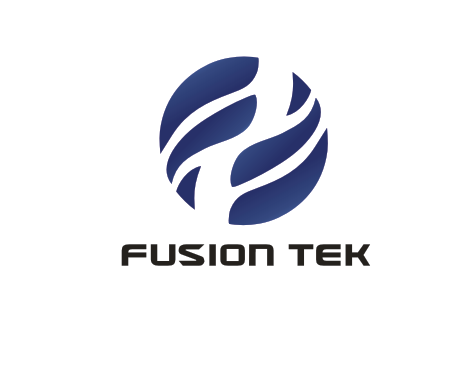 基本 资料单位名称单位名称单位名称法人代表法人代表基本 资料注册资本注册资本注册资本类型类型基本 资料经营范围经营范围经营范围基本 资料联系电话联系电话联系电话邮箱邮箱基本 资料联系地址联系地址联系地址市场 调研您获取信息途径您获取信息途径您获取信息途径您获取信息途径A互联网   B工程案例   C朋友介绍   D行业口碑A互联网   B工程案例   C朋友介绍   D行业口碑A互联网   B工程案例   C朋友介绍   D行业口碑A互联网   B工程案例   C朋友介绍   D行业口碑A互联网   B工程案例   C朋友介绍   D行业口碑A互联网   B工程案例   C朋友介绍   D行业口碑A互联网   B工程案例   C朋友介绍   D行业口碑A互联网   B工程案例   C朋友介绍   D行业口碑市场 调研您想代理产品您想代理产品您想代理产品您想代理产品市场 调研申请代理区域申请代理区域申请代理区域申请代理区域市场 调研以前代理的品牌以前代理的品牌以前代理的品牌以前代理的品牌市场 调研以前的工程业绩及规模以前的工程业绩及规模1、1、品牌市场 调研以前的工程业绩及规模以前的工程业绩及规模2、2、品牌市场 调研以前的工程业绩及规模以前的工程业绩及规模3、3、品牌市场 调研代理区域近期项目建设情况代理区域近期项目建设情况代理区域近期项目建设情况代理区域近期项目建设情况代理区域近期项目建设情况市场 调研为什么考虑与我们合作，与之前的供应商合作有哪些弊端，或者希望我们能为您解决哪些问题？为什么考虑与我们合作，与之前的供应商合作有哪些弊端，或者希望我们能为您解决哪些问题？为什么考虑与我们合作，与之前的供应商合作有哪些弊端，或者希望我们能为您解决哪些问题？为什么考虑与我们合作，与之前的供应商合作有哪些弊端，或者希望我们能为您解决哪些问题？为什么考虑与我们合作，与之前的供应商合作有哪些弊端，或者希望我们能为您解决哪些问题？加盟投资意向针对您所想操作的市场，您在以下几方面重点工作该如何运作？（经营思路、前期筹备、日常管理、销售促进、推介服务等）：针对您所想操作的市场，您在以下几方面重点工作该如何运作？（经营思路、前期筹备、日常管理、销售促进、推介服务等）：针对您所想操作的市场，您在以下几方面重点工作该如何运作？（经营思路、前期筹备、日常管理、销售促进、推介服务等）：针对您所想操作的市场，您在以下几方面重点工作该如何运作？（经营思路、前期筹备、日常管理、销售促进、推介服务等）：针对您所想操作的市场，您在以下几方面重点工作该如何运作？（经营思路、前期筹备、日常管理、销售促进、推介服务等）：针对您所想操作的市场，您在以下几方面重点工作该如何运作？（经营思路、前期筹备、日常管理、销售促进、推介服务等）：针对您所想操作的市场，您在以下几方面重点工作该如何运作？（经营思路、前期筹备、日常管理、销售促进、推介服务等）：针对您所想操作的市场，您在以下几方面重点工作该如何运作？（经营思路、前期筹备、日常管理、销售促进、推介服务等）：针对您所想操作的市场，您在以下几方面重点工作该如何运作？（经营思路、前期筹备、日常管理、销售促进、推介服务等）：针对您所想操作的市场，您在以下几方面重点工作该如何运作？（经营思路、前期筹备、日常管理、销售促进、推介服务等）：针对您所想操作的市场，您在以下几方面重点工作该如何运作？（经营思路、前期筹备、日常管理、销售促进、推介服务等）：针对您所想操作的市场，您在以下几方面重点工作该如何运作？（经营思路、前期筹备、日常管理、销售促进、推介服务等）：副总经理意见副总经理意见总经理批准总经理批准